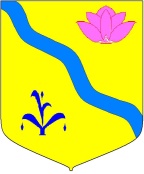 ДУМА КИРОВСКОГО МУНИЦИПАЛЬНОГО РАЙОНАПРИМОРСКОГО КРАЯ  (шестой созыв)Р Е Ш Е Н И Е27.04.2023                               пгт. Кировский 			                  № 336На основании статьи 17 Устава Кировского муниципального района, принятого решением Думы Кировского муниципального района от 08.07.2005 года № 126, Дума Кировского муниципального районаР Е Ш И Л А:1. Принять решение Думы района «О внесении изменений в решение Думы Кировского муниципального  района от 08.12.2022г.  №95-НПА «О  районном    бюджете   Кировского муниципального района на  2023 год и плановый период 2024 и 2025 годов».2.Направить принятое решение главе Кировского муниципального района - главе администрации Кировского муниципального района для подписания и обнародования.3. Ответственным исполнителям муниципальных программ Кировского муниципального района  предоставлять  в  Думу Кировского муниципального района проекты муниципальных программ, предусматривающих изменения объема  финансирования на 2023 год  в соответствии с решением Думы Кировского муниципального района от 31.03.2016 №72 «О Порядке рассмотрения Думой Кировского муниципального района проектов муниципальных программ (подпрограмм)    и  предложений  о внесении изменений   в муниципальные программы (подпрограммы) Кировского муниципального района».4.Контроль за исполнением настоящего решения возложить на постоянную комиссию по бюджетно-налоговой политике, финансам и землепользованию Думы Кировского муниципального района (Головкин).5. Настоящее решение вступает в силу со дня его принятия. Председатель Думы 						             М.Ю. ХуторнойО принятии решения Думы  района  «О внесении изменений в решение Думы Кировского муниципального  района от 08.12.2022г.  №95-НПА «О  районном    бюджете   Кировского муниципального района на  2023 год и плановый период 2024 и 2025 годов»